Carter มาบอกข่าวว่าน้องสาวของเขาเกิดแล้วAnnabelle NadiaCarter มาบอกข่าวว่าน้องสาวของเขาเกิดแล้วAnnabelle Nadiaวันที่: [วันที่], เวลา: 3:47 น.
น้ำหนัก: 8 ปอนด์ 7 ออนซ์, ส่วนสูง: 21 นิ้วด้วยรัก จาก Mark, Amy, Carter และ Annabelleวันที่: [วันที่], เวลา: 3:47 น.
น้ำหนัก: 8 ปอนด์ 7 ออนซ์, ส่วนสูง: 21 นิ้วด้วยรัก จาก Mark, Amy, Carter และ Annabelle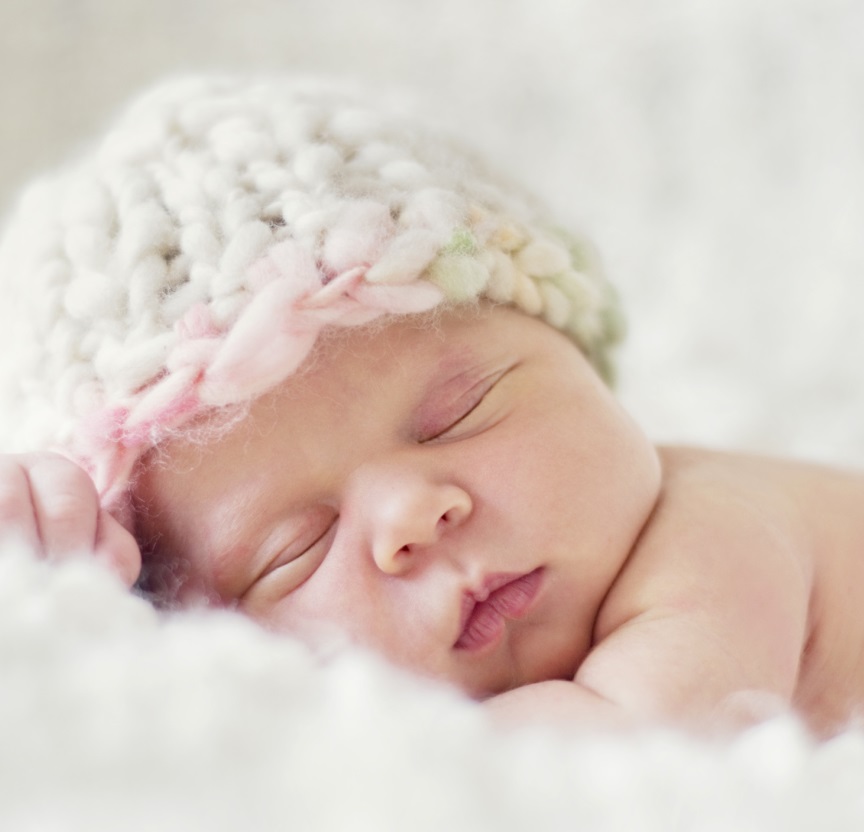 